Fifth Grade Supply List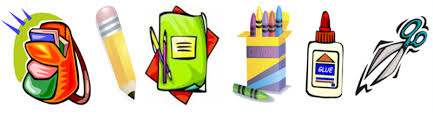 12 -- #2 pencils2 -- Glue sticks1 -- Kleenex/tissues1 -- Pink pearl eraser1 -- Box of colored pencils1 -- Pencil sharpener with a top1 -- Pair of student scissors, blunt tip1 -- Pencil box, plastic 5 inch by 8 inch1 -- Highlighter1 -- Plastic homework folder1—Desk folder1 -- Water color setWhite copy paper (20 lb. weight)Colored paper (20 lb. weight)1 -- Small dictionary for homework use1 -- Thesaurus for homework use2 -- Blue, black, and red ball point pens  1 -- USB Flash Drive3 -- Spiral notebooks – 1 subject1 -- 3 subject spiral notebook3 -- Marble composition booksAdditional Classroom SuppliesKleenex/tissuesDisinfectant (cleaning) wipes (not baby wipes)Seasonal art supplies (brushes, water color oil pastels)Have a wonderful summer!  See you in August 16, 2021!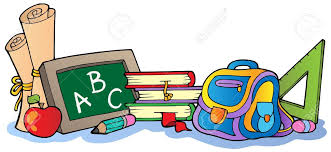 